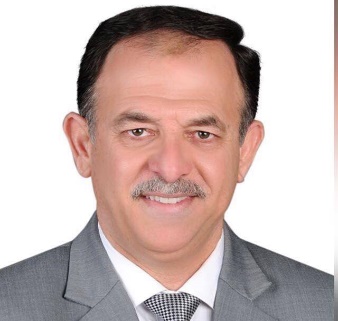 .An  Motivational   Leader..An Accomplished  Director ..An   Ambassadorial Character	..….An  Astute     Communicator………...An Avid       Problem Solver	    					       Jamal Al-Asa’d (PMP)	…….An       Auspicious           Planner					             	       Mobile: 050 5504216……..An   Authoritative  Collaborator				                           Email: nuhaj@hotmail.comPROFILE OVERVIEW:Sr. Director over 30 years’ Experience within UAE in Developments, Management, Supervision & Execution as Contractor, Consultant & Developer Rep. of ENG. Projects aiming to achieve best practice & ensure improved Employer satisfaction & relationship with delivering a better-than-expected product within the allocated time & budget.Approved as Chartered Civil Engineer by Dubai & Sharjah Municipalities.Expert in Management of Mega Scale Projects, with Developers, Consultants & Contractors.Particular attention to finishes, details, cost & design development taking into consideration the business plans from inception to completion.KEY SKILLSDevelopment & Construction of Hospitality 5 star Hotels such as (Anantara @Palm Jumeirah by SEVEN TIDES & Mandarin Oriental@ Jumeirah by WASL) and other Hotels like Movenpick Hotel & Spa@ Palm Jumeirah by SEVEN TIDES, The Courtyard by Marriott@ JADDAF by MFK & Tenora Hotel @DWC By DAMAC), Mixed used Projects, High-rise Towers, Malls, Commercial Centers, Sports Centers, Palaces & Luxury Villas Buildings projects with associated infrastructure works.Monitoring Project Management, coordination & execution of works according to milestones within the approved budgets and in accordance with contract specifications.Looking for Proposing Value Engineering & Identifying Unforeseen Risks & Claims Management.Liaise with Consultants / Client Representatives Management for acceptance & handing over projects.Ensure complying with all company policies, quality procedures, statutory regulations & projects specifications including all aspects to project health, safety, Environment & security policies.Evaluating nominated / Domestic Subcontractors according to their capabilities & capacities.Providing necessary recommendations to company Top management & exploring new business opportunities within the market.Nov, 2018       till date             :            Best Building Contracting Co./ Emirates Investment Group.                                                                     As Operations / Projects DirectorMay, 2014 Up to Nov, 2016	:	Delta Al Emirates Contracting Co. As Projects Director	Dec, 2010 Up to April, 2014	:	Gulf Technical Construction As Operations/ Projects DirectorResponsibilities and DutiesAssist, coordinate and establishing the Organization structures of the projects with HRD/Project ManagersProduces detailed overall staff / labor requirements for all the projects.Ensure that the Clients are properly billed and those payments are received in a timely manner for all the projects. Coordinate and optimizes the utilization of resources, equipment’s, materials, tools etc. within projects. Ensure that all Contractual and Legal matters related to the projects are dealt with properly and promptly, seeking advice and guidance from CEO as necessary.Ensure the proper conduct of all administrative and management roles required by the group policy and local labor laws.Maintain under regulation review the mobilization / demobilization plans of the projects in order to facilitate the relocation of the workforce and utilization of resources in other locations /projects.Monitor engineering department services (Engineering drawings, Surveying, Value Engineering) related to projects.Monitors, identifies and analyses all projects costs within a view of facilitating the completion of the project at minimum cost within project budget limit.(CVR&CCR)Monitor materials procurement activities for all projects by using Oracle/ERP System.Ensure that the project quality system properly and efficiently satisfies the requirements of the contract.Committed to Company HSE requirements and all applicable legislations and contractual requirements affecting the HSE activities at projects site and administrative offices.Nov, 2016  Up to  Oct, 2018   :	Design & ARchitecture  bureau (DAR) As Project Director					Consulting Architects & Engineers	Responsibilities & Duties   Conducting the meetings (design, commercial, technical, safety, Progress & Quality) with all related project stake holders. Liaising with related authorities for obtaining the required NOC’s. Ensure that the project specifications, details & drawings been implemented by the contractors. Issuing necessary variations, engineers, site instructions & nominated subcontractors/ suppliers in coordination with Client representative. Monitoring & reviewing the progress of works in line with the consent schedule/program of works, highlighting any possibilities of potential delays advising the contractor to mitigate & comply with the program to avoid unwanted situations and other liquidate damages. Reviewing/commenting & approving the qualifications of contractors’ submittals related to materials, technical & proposed subcontractors in coordination with Technical Team.Reviewing / verifying with QS team the submitted evaluations and any variations along with its substantiations.Reviewing with Planning Team Time impacts claims & contractors entitlements if any .Attending and providing necessary clarifications /replies that been raised/requested through (RFI’s) by the contractor in timely manner. Monitoring the inspections process in order to ensure that works been carried according to the approved method statements of construction and assisting the contractor in resolving any obstruction may occurred to avoid delays to the completion of the project.Upon the substantial completion of works, managing the process of inspections, testing, commissioning and handing & taking over the completed portions / executed works etc.....Dec, 2002 Up to  Nov,2010	:	Arabtec Construction Co. (L.L.C) as a Senior Projects DirectorResponsibilities and DutiesExecuting the projects on time, within the approved budgets and in accordance with the contract specifications. Ensuring that the quality of materials and the installation of work are in accordance with the criteria identified for the project.Preparation of BID summaries in conjunction with project Quantity Surveyor.Recommending the award of Sub-contract works.Receiving of all relevant information regarding design, drawings and Engineering.Reviewing with the Project Manager, Construction Managers and the Planning Manager the detailed programs for the execution of the projects & advising on any problems. All aspects of the project Quality Management & Control System.Ensuring that suitably qualified personnel required for the project are mobilized in a timely manner as required.Complying with all company policies, quality procedures, statutory regulations and project specification including all aspects related to project Heath, Safety & Security.Following up with the purchasing section for the procurement of materials.Reviewing the manpower requirements for the projects.Ensure proper material planning, allowing for sufficient time for approval and processing & approval of material requisitions & SRV’s.Compilation of all necessary progress reports.Attending meetings with Consultants, Client representatives and Sub-contractors.Issuing instructions to the Construction Managers/Site Engineers to complete the work in accordance with project planning and schedules and allocating resources.Issuing instructions to the Sub-contractors advising them of available work areas and reviewing their progress of work.Identifying and taking the necessary corrective actions to improve the progress and / or quality of work.Ensuring that the work is completed in accordance with the specific quality management and control system and in safe manner.Handling of projects petty cash, matters related to invoices, payments.Receiving and actioning project correspondence.Writing project correspondence with project Q.S / other relevant staff. Including contractual correspondence in conjunction with the project commercial Manager.Monitoring all Sub-contractors work closely to ensure that the quality of the work is as per specification and is completed on time.Monitoring and compiling relevant information on production rates.Conducting regular meetings with projects site Staff to organize work & Responsibilities. Staff Training and appraisal. 1984 : Kuwait High School Certificate average (89.9%).1988 : B.Sc. Civil Engineering Mousel University – Iraq.1988 : Membership in the Iraqi Engineers Union.1988 : Membership of the Society of Engineers Kuwait.1992 : Membership of the Jordanian Engineers Association2013 : PMP Project Management Professional Certificate2019 : Membership of the Society of Engineers UAEPlanning & tracking of projects with Primavera Software.CPM 001 Project Management Body of Knowledge-5th EditionGreen Building awareness course – Leed Critira  Auto Cad, Windows 98, MS Office, MS Project & ERP SystemEngineers Orientation Course for Building Management ProjectsBridges Engineering Design / Concrete Structures Design FIDIC CERTIFIED CONTRACT MANAGER BY Arab Center for Arbitration.FIDIC CERTIFIED ADJUDICATOR BY Arab Center for Arbitration.FIDIC Module 2: Claims under FIDIC 1999 + 2017 update.FIDIC Module 3: Understanding DABs.FIDIC Module 4: Management and Administration of FIDIC Contracts.Construction projects challenges & claims management by Blair – AndersonRisk Management Workshop by Drake & SkullCARRIER PROFILE                SUMMARY OF MAIN PROJECT EXPERIENCEEmployerDurationPositionProjects ProfileContract ValueBest Building Contracting Co./Emirates Investment GroupNov,2018 till dateOperations/ Projects DirectorThe Courtyard by Marriott Hotel at Cultural Village Area (3B + G + 12 Type + R) Client: MFK Trading FZEConsultant (ARC) International Engg. Total BUA: SQF 108,500 AED 100 MillionBest Building Contracting Co./Emirates Investment GroupNov,2018 till dateOperations/ Projects DirectorAl Noor Tower at Business Bay (1B+G+3P+16 Typ.+R+Swimming Pool)Client: Al Ansari Real EstateConsultant Architecture Planning GroupTotal BUA: SQF 375,000AED 135 MillionBest Building Contracting Co./Emirates Investment GroupNov,2018 till dateOperations/ Projects DirectorGardenia Residence at Hadaeq Sheikh Mohammad Bin Rashid DubaiResidence Towers (B+Parking+Services+Parking+Retail 1st Fl+Landscape+Amenities+8 Typ. Res. Fl+R)Client: Al Ansari Real EstateConsultant: Architecture Planning GroupTotal BUA: SQF 660,000AED 225 MillionBest Building Contracting Co./Emirates Investment GroupNov,2018 till dateOperations/ Projects DirectorAl Jada ,Block J Phases 1,2 & 3 Contract #1 & 28 Bldgs (1B+G+6 TYP FL+R)6 Bldgs (1B+G+5 TYP FL+R)2 Bldgs (1B+G+7 TYP FL+R)+External Landscape & External Gym Bldg w/ Swimming PoolClient: ARADA                 Consultant: ARCADIATotal BUA: SQF 1,620,000AED 425 MillionDesign & ARchitecture bureau (DAR)Consulting Architects & Engineers  Nov, 2016  Up to October, 2018ProjectDirectorJumeirah Beach Resort & SpaMandarin Oriental 5 stars hotel, spa & resort.Client: WASL                         Contractor: ABMTotal BUA SQF 760,000 (B+G+6Floors)212 guest room, 44 suit room, 286 parking.including 4F & B outlets, Gym and spa2 swimming pools within landscape area plus one infinity pool at 6th floor.Kids club, Banquet Hall 400 seats.Full equipped BOH kitchens for hotel& restaurants with Staff offices & amenities.Having luxuries interior oriental by DW/Malaysia & Silver Fox Singapore.Marine Package by Sogreah group of Artelia/kitchen Consultant CKPExt. Cladded by stone &performance glass.Smart DSO Mixed use development of 23 Buildings connected by Podium Consists ofType A- Hotel Building   (1No) LG+UG+4+RType B-Business Center (1No) LG+UG+1Type C- Boutique Bldg   (8 Nos) LG+UG+1/2Type D- Office       Bldg  (8 Nos) LG+UG+3/4 Type E-Apartment Bldg (4Nos) LG+UG+4+RType F-Fitness Center   (1No)  LG+UG+RLocated at DSO, Dubai, UAE.Total BUA SQF 2,560,000.         Client: Dubai Silicon Oasis             Contractor: CSCEC The smart Consultant/ NexgenThe Interior by MaqyasAED 800 MillionAED 1.2 BillionDelta Al EmiratesContracting Co.May ,2014  Up to Nov, 2016Operations / Projects Director500 Villas Living Legend Project at Al Barari by Tanmiyat.(GF+FF+RF) with compound wall & associated external works, Two styles Classic & Contemporary 7 types of various designs with provision for swimming pool & soft landscape.Consultant: Al Burj EngineeringAED 580 MillionDelta Al EmiratesContracting Co.May ,2014  Up to Nov, 2016Operations / Projects Director 12 Residential Buildings 2 nos of (B+G+10/11/12/13/15/18T+Penthouse including Swimming Pool & Health club) at Al Barari by Tanmiyat.Consultant:  Al Ajmi EngineeringAED 1.3 BillionDelta Al EmiratesContracting Co.May ,2014  Up to Nov, 2016Operations / Projects DirectorThe Court Tower (5B+G+3P+29T+R) at Business Bay by Tanmiyat.Consultant: Al Burj EngineeringAED 220 MillionDelta Al EmiratesContracting Co.May ,2014  Up to Nov, 2016Operations / Projects DirectorExchange Tower (3B+G+3P+28T Floors+R) at Business Bay by Tanmiyat.Consultant: MBA EngineeringAED 200 MillionDelta Al EmiratesContracting Co.May ,2014  Up to Nov, 2016Operations / Projects DirectorAl Fattan Sky Towers (2nos (B+GF+3P+20Floors+R) at Umm Ramool by H.E Al Fattan.   Consultant:  AE7AED 300 MillionDelta Al EmiratesContracting Co.May ,2014  Up to Nov, 2016Operations / Projects DirectorOlgana Tower (2B+G+3P+38 T Floor +R ) with Swimming pool & Health club by Abyaar Real EstateConsultant: Al Turath EngineeringAED 280 MillionGulf Technical Construction / Drake & Skull International PJSC CompanyDec, 2010 up to April,  2014Operations / Projects DirectorRoyal Amwaj Resort & Spa (Anantara) at Palm Jumeirah by Seven Tides, 2Condominiums each 8 floors with 220 Flats, Main lobby Bldg., BOH Bldg., SPA Village,57Nos (Diff. Types of Villas), Pool Bar, Swimming Pool Pavilion) & Basement Floor of 600Nos Car Park.Consultant: AEIB / PJSI (Architectural &   Engineering Innovations Bureau. AED 400 MillionGulf Technical Construction / Drake & Skull International PJSC CompanyDec, 2010 up to April,  2014Operations / Projects DirectorMovenpick Hotel & Spa and Oceana Residences Palm Jumeirah by Seven Tides Consultant:  Dar Al HandasahAED 550 MillionGulf Technical Construction / Drake & Skull International PJSC CompanyDec, 2010 up to April,  2014Operations / Projects DirectorLakeside Residence Towers 4 nos (3B+GF+2P+22/24) at the Waves by DAMAC.Consultant /Architect: ZAS|PSE EngineeringAED 371 MillionGulf Technical Construction / Drake & Skull International PJSC CompanyDec, 2010 up to April,  2014Operations / Projects DirectorThe Corner (3B + GF + 3P + 18 Floors) at Business Bay by DAMAC.  Consultant : Development EngineersAED 113 Million Gulf Technical Construction / Drake & Skull International PJSC CompanyDec, 2010 up to April,  2014Operations / Projects DirectorPark Central (2B + GF + 3P + 14T Floors+R) at Business Bay by DAMAC.Consultant CONIN  ConsultantsAED 120 MillionGulf Technical Construction / Drake & Skull International PJSC CompanyDec, 2010 up to April,  2014Operations / Projects DirectorThe Binary (3B + G + 5P + 24 Floors+R)  at Business Bay by The Binary Dev. Ltd. Consultant : Arkiplan consulting Architects & EngineersAED 180 Million Gulf Technical Construction / Drake & Skull International PJSC CompanyDec, 2010 up to April,  2014Operations / Projects DirectorTenora Hotel (1B + GF + 9 Floors+R) at DWC by DAMAC. Consultant :   Shankland CoxAED 120 MillionGulf Technical Construction / Drake & Skull International PJSC CompanyDec, 2010 up to April,  2014Operations / Projects DirectorMixed Use Tower (4B+G+M+7 Offices+21 Typical Res+Roof) for H.H. Sheikh Tahnoon Bin Saeed. Design by Carlous OTTConsultant :  World Planners EngineersAED 360 MillionArabtec Construction Co. (L.L.C)Dec, 2002 up to  Nov, 2010Senior Projects Director245 Residential Meadows Villas at Emirates Hills by Emaar.Project Management: Hill international.  Consultant:  Design & Architecture bureauAED136 Million Arabtec Construction Co. (L.L.C)Dec, 2002 up to  Nov, 2010Senior Projects DirectorStreet of Dreams Villas at Emirates Hills by Emaar.  Project Management: Hill international.  Consultant: Arif & BintoakAED 70 MillionArabtec Construction Co. (L.L.C)Dec, 2002 up to  Nov, 2010Senior Projects Director234 Residential & Luxury Villas at Emirates Hills by Emaar.Project Management: Hill international.  Consultant:  Design & Architecture BureauAED 147 MillionArabtec Construction Co. (L.L.C)Dec, 2002 up to  Nov, 2010Senior Projects Director638 Town Houses at Arabian Ranches by Emaar.  Project Management: Hill international.  Consultant   Archon Consultants AED 234 MillionArabtec Construction Co. (L.L.C)Dec, 2002 up to  Nov, 2010Senior Projects Director560 villas with Compound walls at Dubai Silicon Oasis by DAFZA. Consultant: M/s ArchgroupAED 395 MillionArabtec Construction Co. (L.L.C)Dec, 2002 up to  Nov, 2010Senior Projects DirectorCommunity Shopping & Entertainment Centers & Health Club including Swimming pools Center at Dubai Silicon Oasis.Consultant:  ArchgroupAED 40 MillionArabtec Construction Co. (L.L.C)Dec, 2002 up to  Nov, 2010Senior Projects DirectorMoh’d bin Rashid National Housing Program 544 Villas and associated infrastructure works at Al Warqa’a, Project Management: Parsons   Consultant: Arif & BintoakAED 575 MillionArabtec Construction Co. (L.L.C)Dec, 2002 up to  Nov, 2010Senior Projects DirectorMoh’d bin Rashid National Housing Program 940 Villas at Oud Al Muteena.Project Management: Parsons   Consultant: Arif & Bintoak AED1.15 BillionArabtec Construction Co. (L.L.C)Dec, 2002 up to  Nov, 2010Senior Projects DirectorAl Furjan Construction of 1515 Villas by Nakheel PJSC.Project Management: Turner Construction InternationalConsultant: Shadid Engineering AED 2.93 BillionArabtec Construction Co. (L.L.C)Dec, 2002 up to  Nov, 2010Senior Projects DirectorVilla Nova Project (1388 Villas)By Dubai PropertiesProject Management: N25Consultant: WS AtkinsAED 1.02 BillionSun Engineering & Contracting Company L.L.COct, 1998 up to  Dec, 2002Project ManagerBusiness avenue (German Car Show Room)2B+G+M+Podium+10Floor + R) .Design by Carlous OTTConsultant: Engineer Adnan SaffariniAED 110 MillionSun Engineering & Contracting Company L.L.COct, 1998 up to  Dec, 2002Project Manager(Al Doha Tower) H.E. Shk Hamad Bin Jassem Bin Jaber Al-Thani, at Shk. Zayed Road, Dubai. B+G+M+35 T floors+R) Consultant : Khatib & AlamiAED 125 MillionArabian Contracting & Achievement ComMay, 1992 up to Sept,1998Projects EngineerZayed Abdullah Al Mazroui Tower (G+M+15Typical+Roof).Consultant: Al Sahil ConsultantAED 30 MillionArabian Contracting & Achievement ComMay, 1992 up to Sept,1998Projects EngineerHazim Moh’d Al Qubaissi Tower (G+M+18 Typical).Consultant:  Al Fateh Engineering.AED 35 MillionArabian Contracting & Achievement ComMay, 1992 up to Sept,1998Projects EngineerAhmad Moh’d Al-Fahim Tower ( G+M+3 Offices + 16 Typical + Roof) . Consultant: Al Suweidi Consultant’sAED 37 MillionArabian Contracting & Achievement ComMay, 1992 up to Sept,1998Projects EngineerAli Salaim AL-Amri  (G+M+5 Typical + Penthouse).Consultant: PARK InternationalAED 18 MillionPROFESSIONAL EXPERIENCEQUALIFICATION & MEMBERSHIPSSPECIAL COURSES